Pracovný list Štátne symboly Slovenskej republikyČo vyjadrujú štátne symboly:veľkosť krajiny, jeho históriuúzemie krajiny a počet obyvateľovsamostatnosť a zvrchovanosť štátu, jeho históriu a jeho štátnosťŠtátne symboly sú:a)  štátna vlajka, štátna pečať, štátne budovyb)  štátny znak , štátna hymna, história, štátna pečiatkuc) štátny znak , štátna vlajka, štátna pečať, štátna hymnaČo symbolizuje štátny znak?a) tri karpatské pohoriab) tri karpatské dolinyc) tri karpatské hradyKto napísal štátnu hymnu.Janko KráľJanko MatuškaJán BottoKtorý je štátny znak?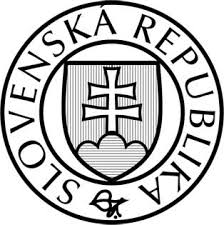 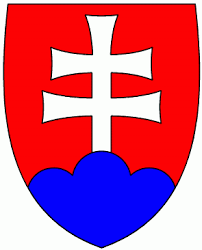 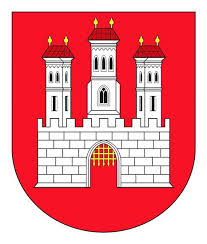 Štátna pečať Slovenskej republiky je: okrúhlapodlhovastáAko sa začína text slovenskej hymny:Nad Tatrou sa blýska, hromy divo vijú...Nad skalou sa blýska, hromy divo bijú...Nad Tatrou sa blýska, hromy divo bijú...